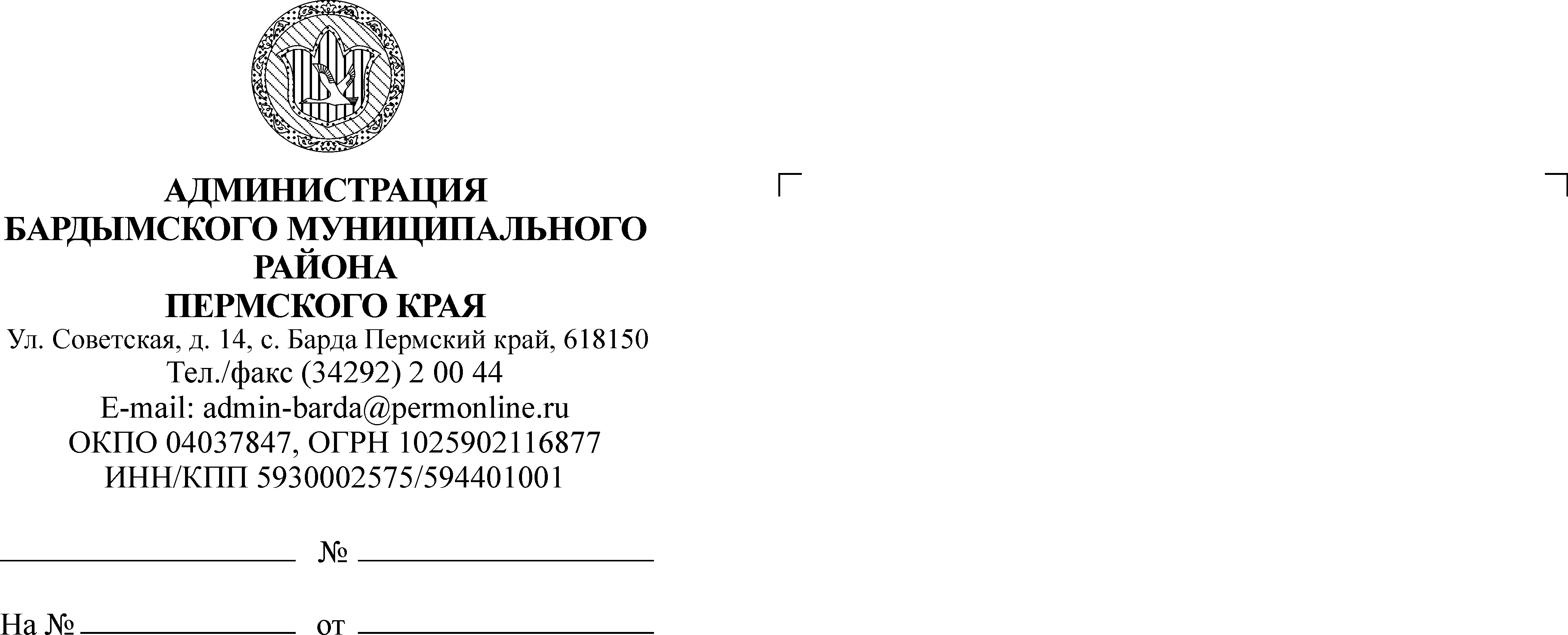 ЗЕМСКОЕ СОБРАНИЕБАРДЫМСКОГО МУНИЦИПАЛЬНОГО РАЙОНАПЕРМСКОГО КРАЯ  ОДИННАДЦАТОЕ (ВНЕОЧЕРЕДНОЕ) ЗАСЕДАНИЕРЕШЕНИЕ29.09.2016                                                                                           № 189О досрочном прекращении полномочий депутата Земского СобранияБардымского муниципального районаЮсуфкулова Д.М.В соответствии с пунктом 2 части 10 статьи 40 Федерального закона от 06.10.2003 № 131-ФЗ «Об общих принципах организации местного самоуправления в Российской Федерации», пунктом 2 части 1 статьи 32 Устава Бардымского муниципального района, на основании личного заявления об отставке по собственному желанию Юсуфкулова Д.М. от 22.09.2016, Земское Собрание Бардымского муниципального районаРЕШАЕТ:1. Прекратить досрочно полномочия депутата Земского Собрания Бардымского муниципального района пятого созыва по одномандатному избирательному округу № 7 Юсуфкулова Дамира Мазитовича в связи с отставкой по собственному желанию с 29.09.2016.2. Направить решение в Территориальную избирательную комиссию Бардымского муниципального района.3. Решение вступает в силу со дня официального опубликования в районной газете «Тан» («Рассвет») и на официальном сайте Администрации Бардымского муниципального района www.barda-rayon.ru.4. Контроль исполнения решения оставляю за собой.Председатель Земского СобранияБардымского муниципального района 		                                     Х.Г.Алапанов30.09.2016